ESTADISTICOS DE SOLICITUDES FONAT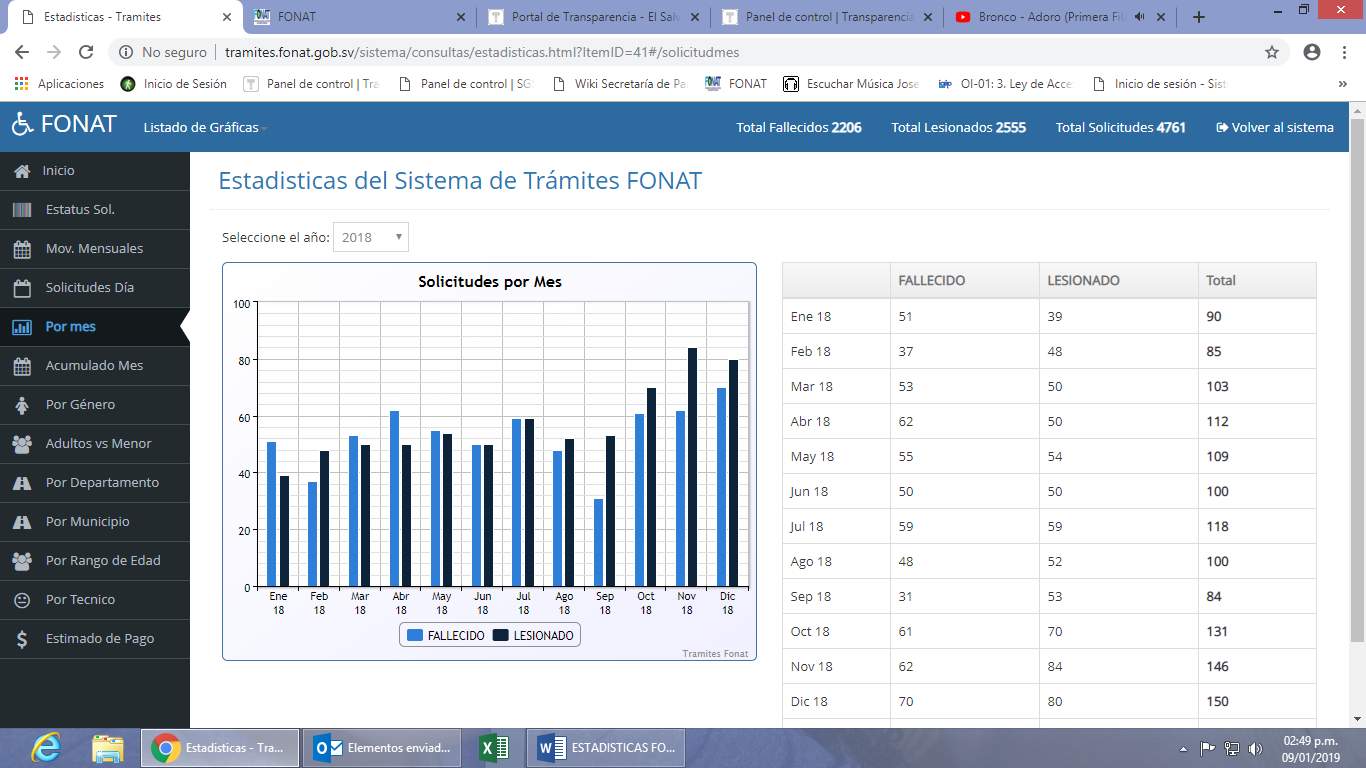 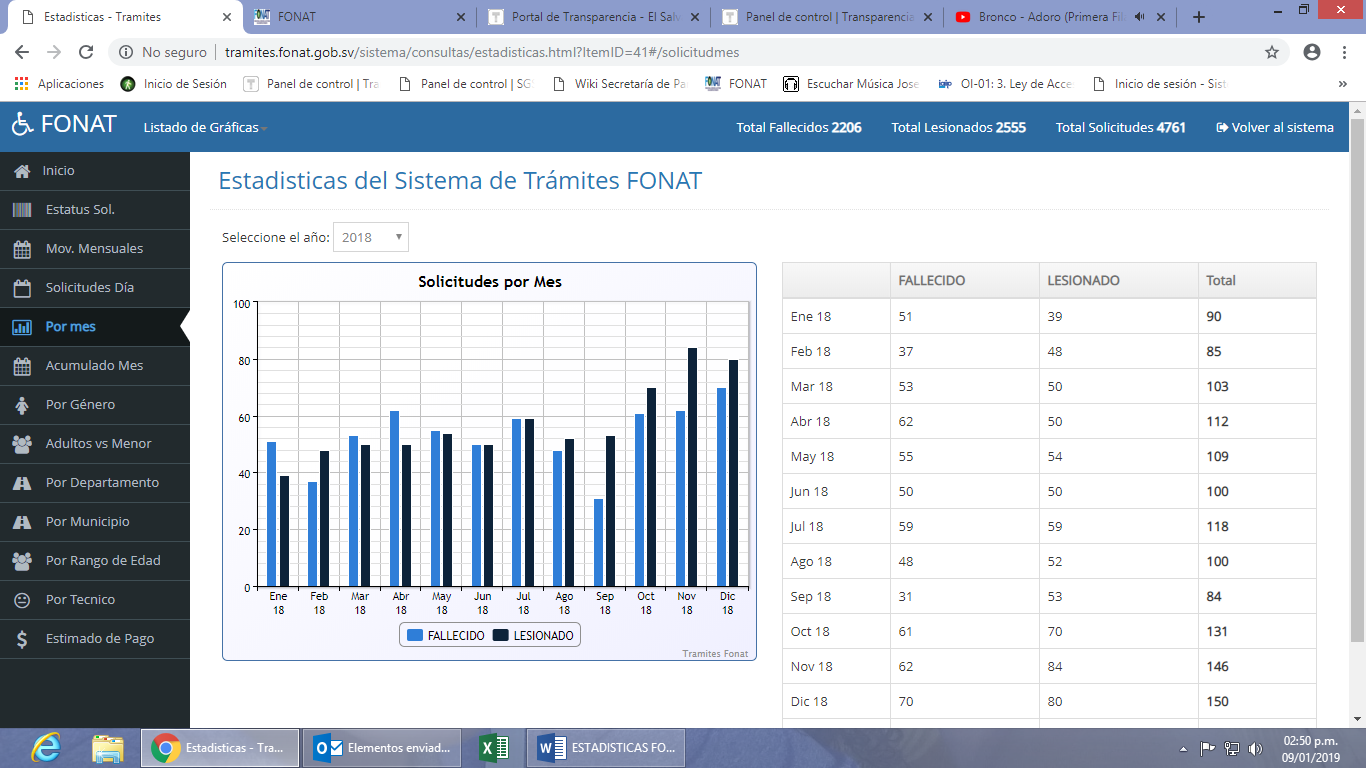 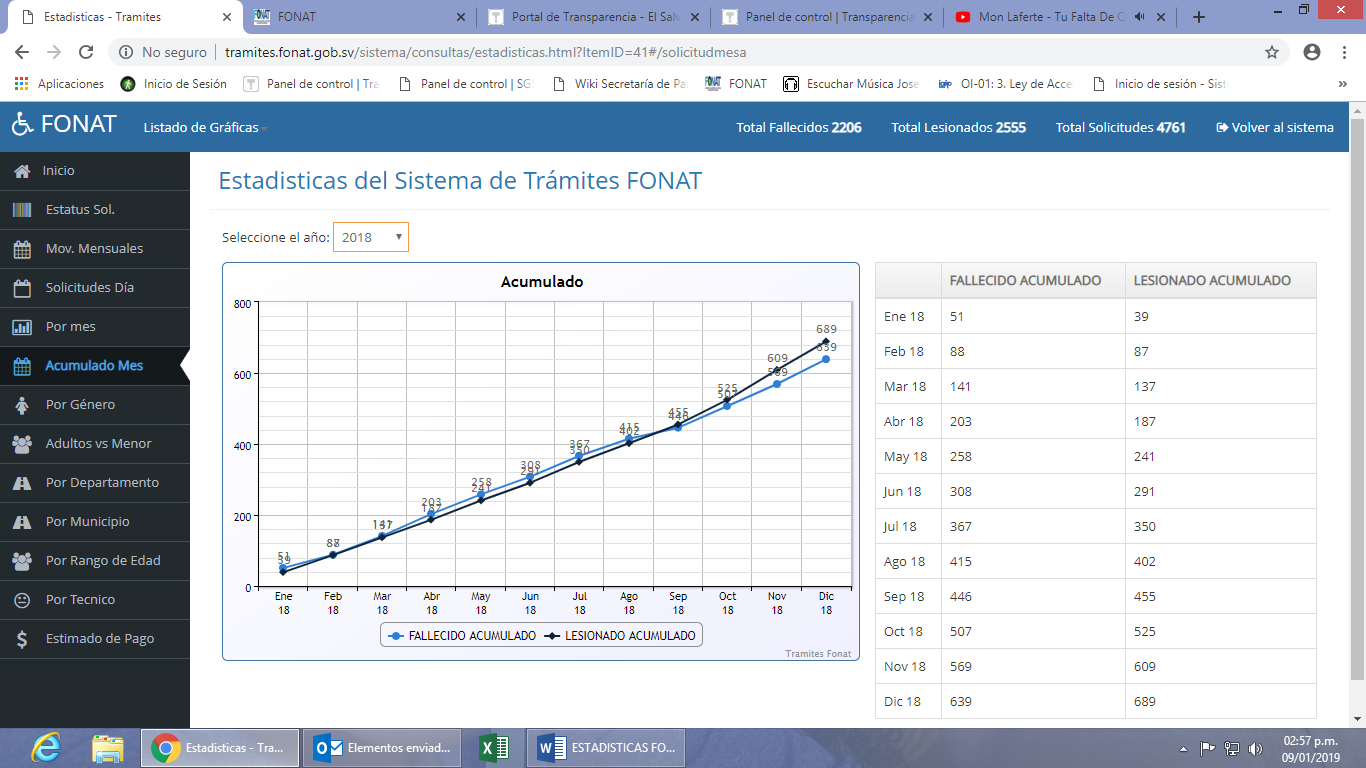 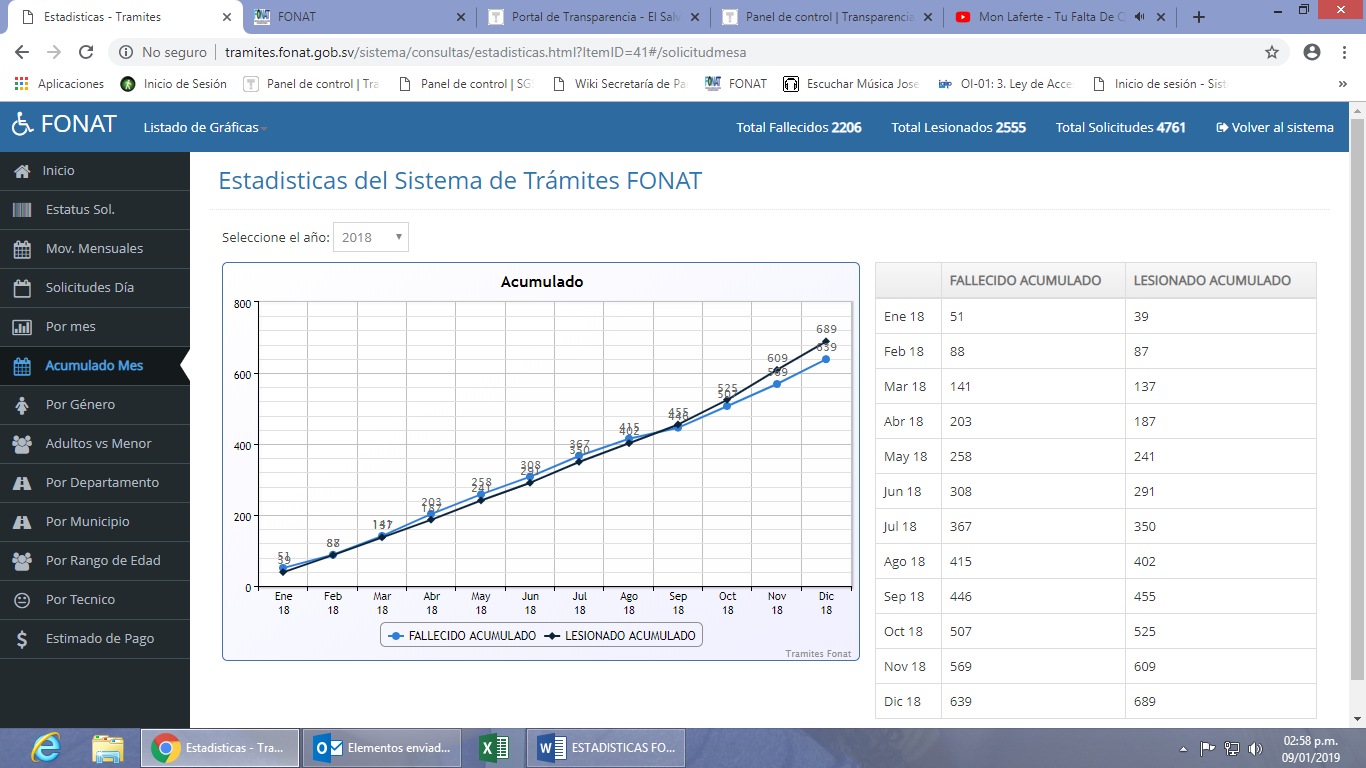 ESTADISTICOS DE SOLICITUDES POR GÉNERO FONAT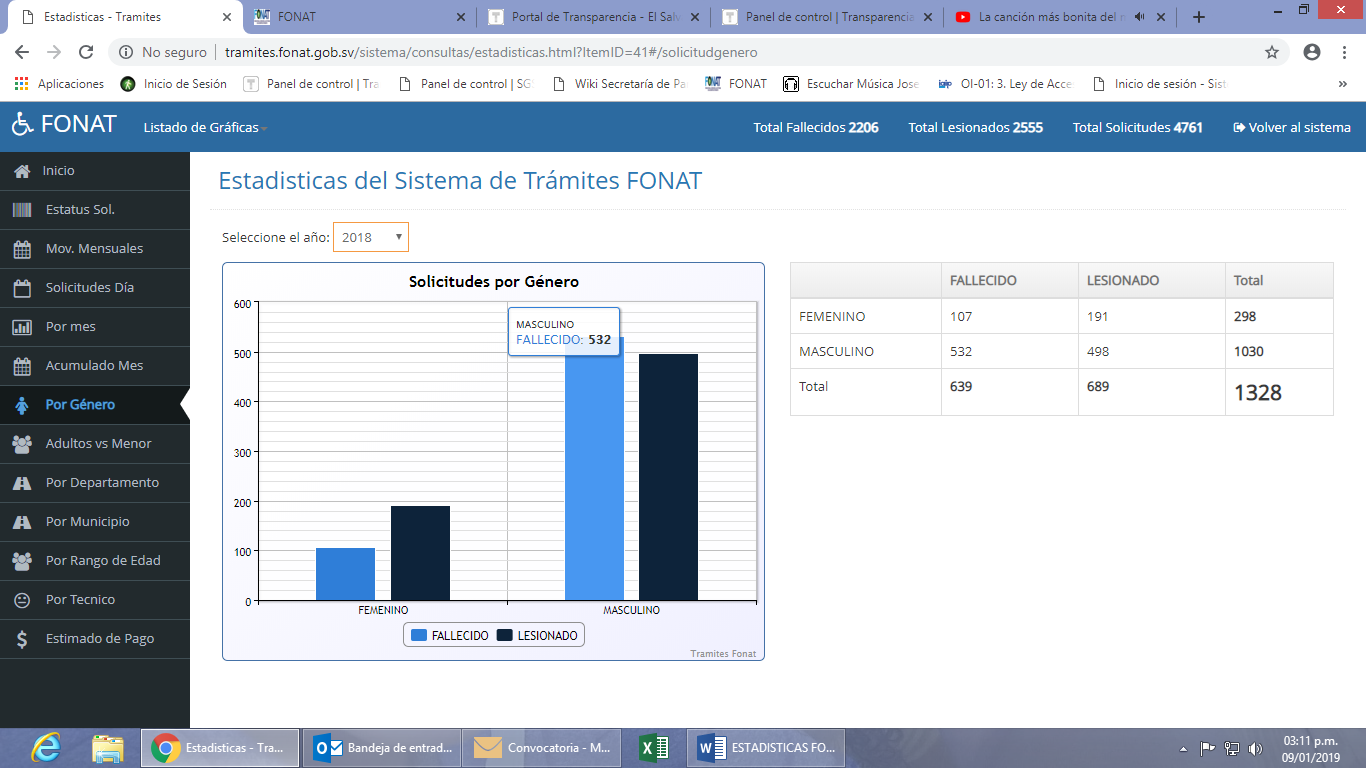 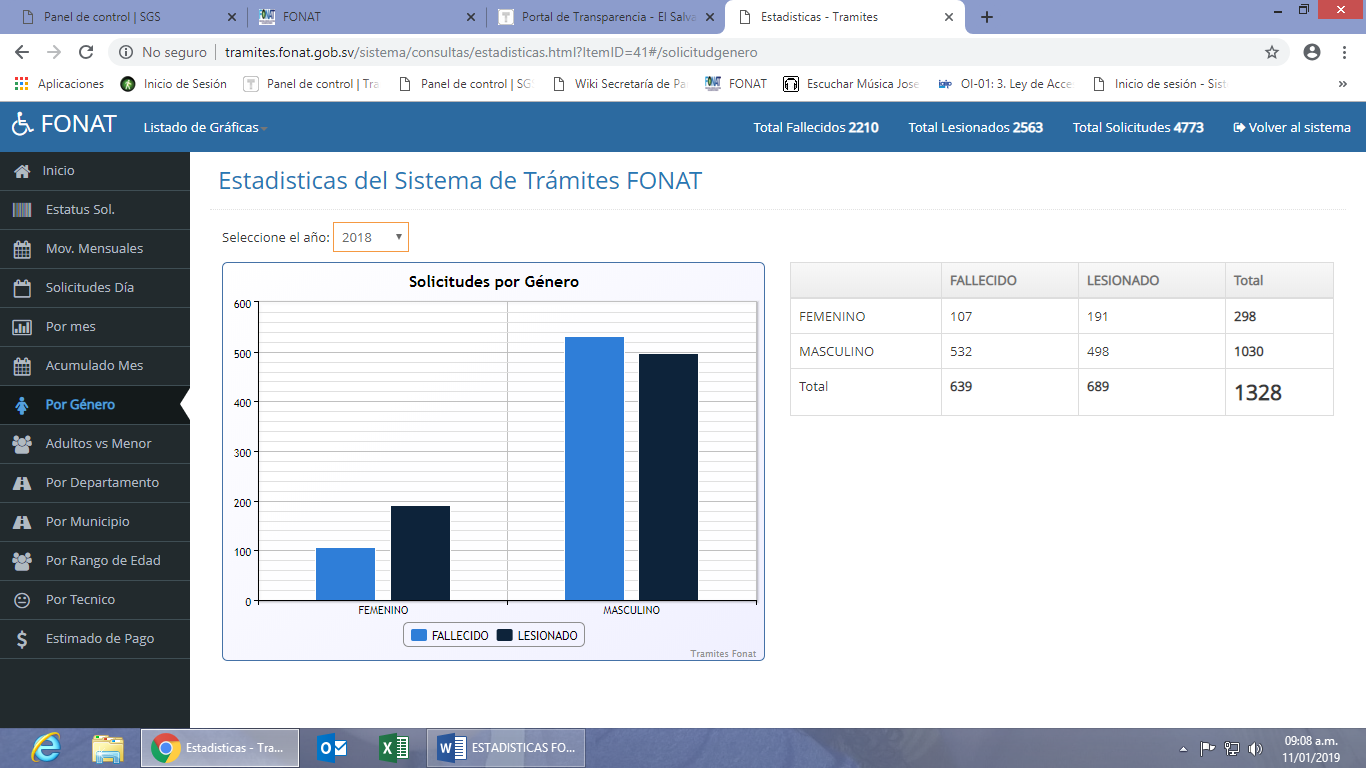 
ESTADISTICOS DE SOLICITUDES (ADULTOS/NIÑOS) FONAT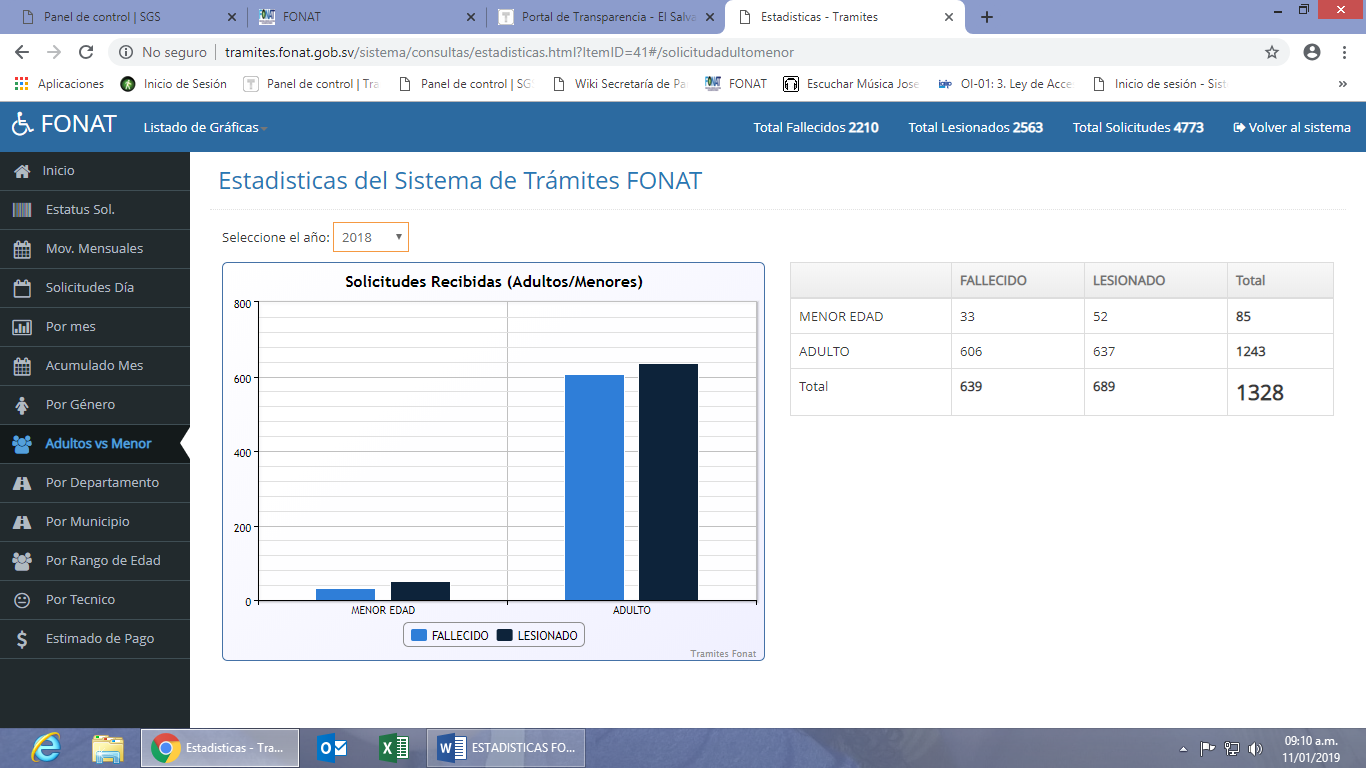 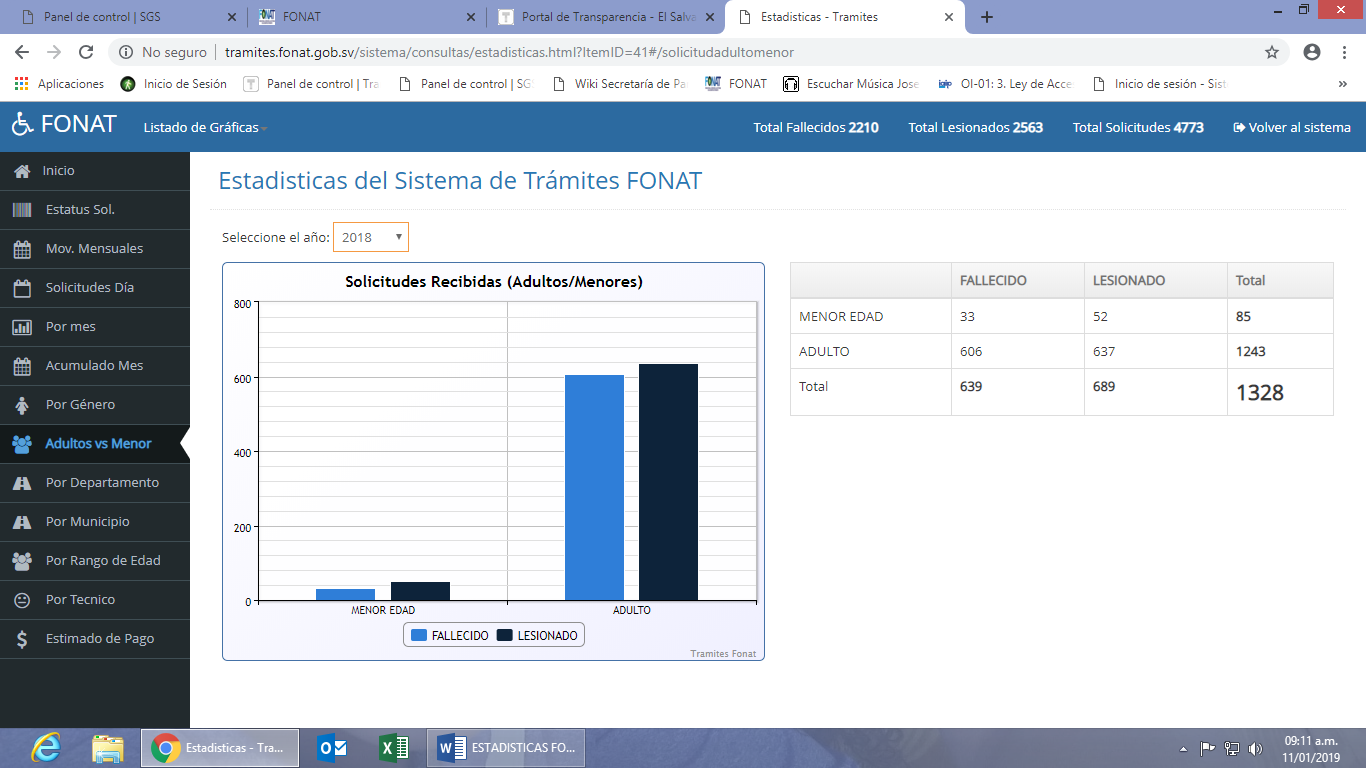 ESTADISTICOS DE SOLICITUDES POR DEPARTAMENTO / FONAT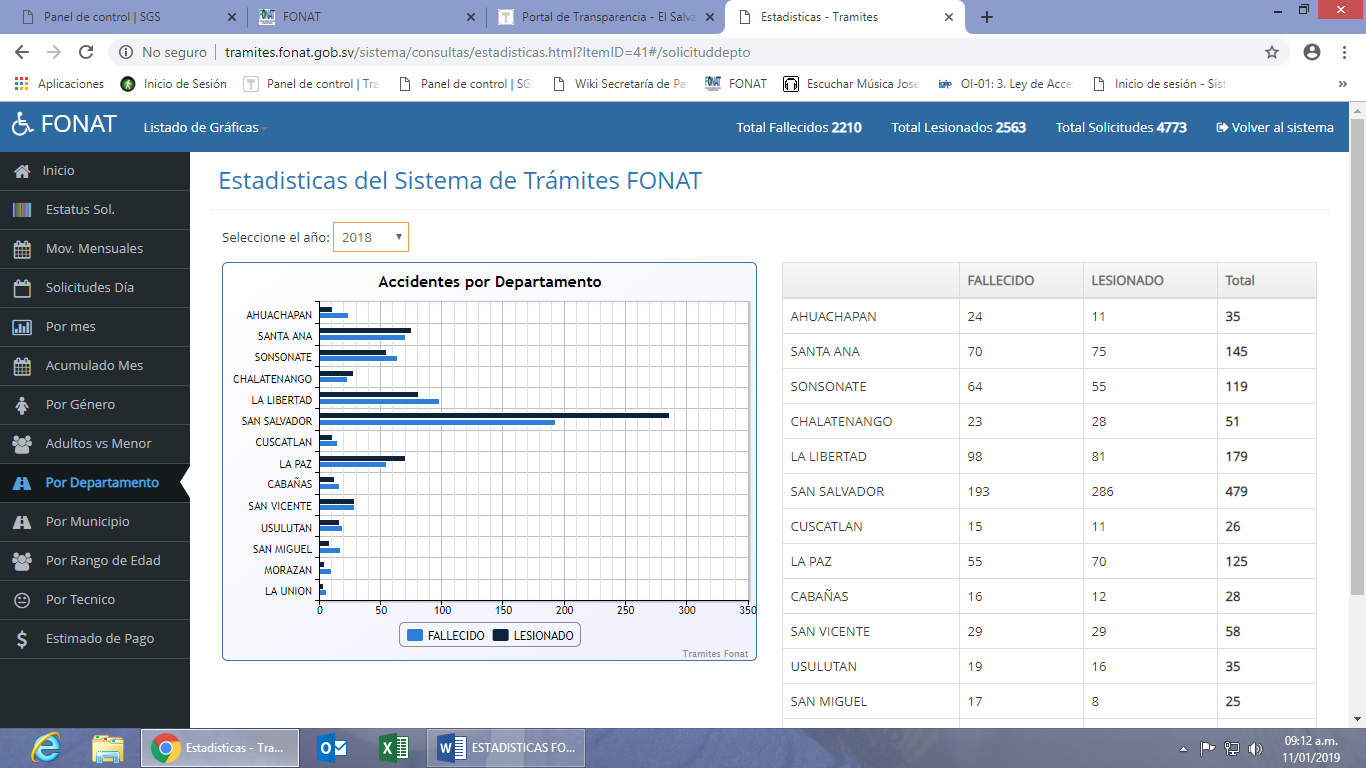 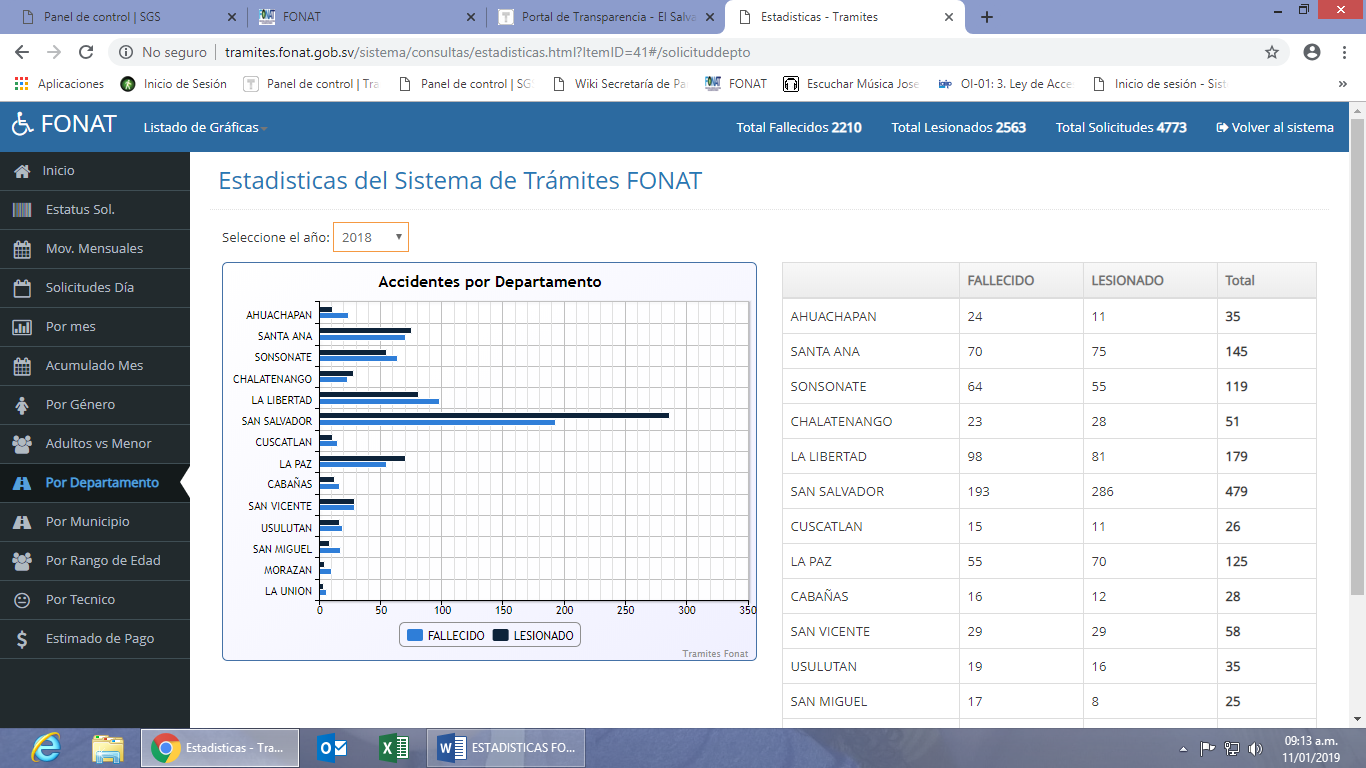 ESTADISTICOS DE SOLICITUDES POR RANGO DE EDAD FONAT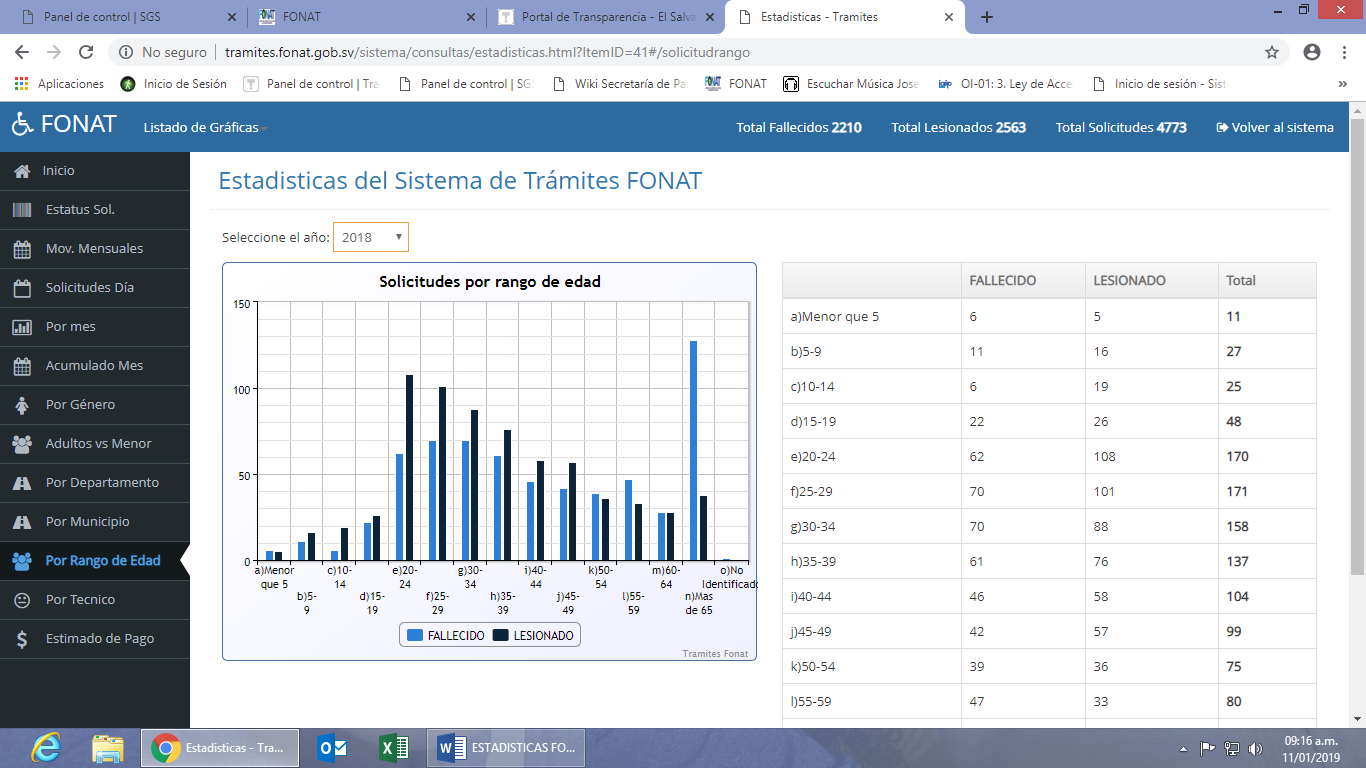 